          Аналитический отчет о реализации мероприятий ИПКР несовершеннолетних Аскеровой З.А., Малтизовой А.Р.,  Малтизова А.Р.за 4 квартал 2020года в ГБОУ ШИ им.М.С.БароеваПредложения в корректировку ИПКР: продолжать работу по намеченным направлениямСтарший воспитатель : Ф.Б.Касаева Педагог – психолог: О.Т.Дзуцева	РЕСПУБЛИКÆ ЦÆГАТ ИРЫСТОН-АЛАНИАХУЫРАДЫ  ÆМÆ НАУКÆЙЫ МИНИСТРАД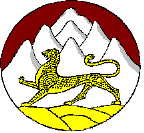 		РЕСПУБЛИКАСЕВЕРНАЯ ОСЕТИЯ-АЛАНИЯМИНИСТЕРСТВО  ОБРАЗОВАНИЯ И НАУКИ________________________________________________________________________________________ГОСУДАРСТВЕННОЕ БЮДЖЕТНОЕ ОБЩЕОБРАЗОВАТЕЛЬНОЕ УЧРЕЖДЕНИЕ   « САНАТОРНАЯ  ШКОЛА – ИНТЕРНАТ ИМЕНИ ГЕНЕРАЛ – МАЙОРА  МИХАИЛА САНДРОВИЧА БАРОЕВА»363125, Респ.Северная Осетия, Пригородный р-н, с.Гизель, ул.Барбашова, д.117Тел: (86738) 3-52-72 (приемная); 3-53-88 (бухгалтерия) E-mail:gizel-int@edu15.ru       int.gizel@mon.alania.gov.ru  ________________________________________________________________________________________ГОСУДАРСТВЕННОЕ БЮДЖЕТНОЕ ОБЩЕОБРАЗОВАТЕЛЬНОЕ УЧРЕЖДЕНИЕ   « САНАТОРНАЯ  ШКОЛА – ИНТЕРНАТ ИМЕНИ ГЕНЕРАЛ – МАЙОРА  МИХАИЛА САНДРОВИЧА БАРОЕВА»363125, Респ.Северная Осетия, Пригородный р-н, с.Гизель, ул.Барбашова, д.117Тел: (86738) 3-52-72 (приемная); 3-53-88 (бухгалтерия) E-mail:gizel-int@edu15.ru       int.gizel@mon.alania.gov.ru  ________________________________________________________________________________________ГОСУДАРСТВЕННОЕ БЮДЖЕТНОЕ ОБЩЕОБРАЗОВАТЕЛЬНОЕ УЧРЕЖДЕНИЕ   « САНАТОРНАЯ  ШКОЛА – ИНТЕРНАТ ИМЕНИ ГЕНЕРАЛ – МАЙОРА  МИХАИЛА САНДРОВИЧА БАРОЕВА»363125, Респ.Северная Осетия, Пригородный р-н, с.Гизель, ул.Барбашова, д.117Тел: (86738) 3-52-72 (приемная); 3-53-88 (бухгалтерия) E-mail:gizel-int@edu15.ru       int.gizel@mon.alania.gov.ru  № п/пСодержание мероприятия Информация об исполнении/ неисполненииАнализ причин неисполнения мероприятия Изменение ситуации в семье после исполнения/ неисполненияПредложения о необходимости повтора исполненного мероприятия, либо о мерах, которые необходимо принять для исполнения мероприятияИндивидуальная беседа с мамой Аскеровой З.А. о  пропусках уроков обучающихся АскеровыхИсполнено –Изменения  произошли. Пропуски уроков не присутствуютПроводить по мере необходимостиОтслеживание посещения   Аскеровой З.А., Малтизовой А.Р., Малтизова А.Р.внеурочных занятийИсполнено –Когда обучающиеся в школе, то внеурочную деятельность они посещаютОсуществлять в течение учебного годаБеседа с родителями о занятости  Аскеровой З.А., Малтизовой А.Р., Малтизова А.Р. в период осенних каникул Исполнено –Родители получили разъяснения о порядке посещения онлайн экскурсий и занятости обучающихся во время каникулРекомендовано постоянно сотрудничать с  отделом соцзащиты для получения информации о семьях несовершеннолетних Контроль за посещением классных родительскихсобраний законнымипредставителямиИсполнено –Родители  обучающихся на собрания  ходятПроводить постоянно. Классным руководителям и воспитателям проводить работу по привлечению законных представителей обучающихся к посещению род. собраийПосещение семьи Исполнено –Дома  у Аскеровых  cостоялась беседа с дедушкой Аскеровой З.А. о частых пропусках Проводить по мере необходимости постоянноПроверка внешнего вида обучающихся  в школе - интернатеИсполнено –Изменения произошли в положительную сторонуПроводить по мере необходимостиПроверка обучающихся на соответствие правилам внутреннего распорядка школы - интернатаИсполнено –До родителей доведена информация о необходимости соблюдать личную гигиену обучающихся и ежедневно проверять детей на соблюдение правилМедработники, кл.руководители и воспитатели взяли на контроль обучающихся и регулярно проводят индивидуальный осмотр  в целях профилактикиПроведение праздника, посвященного Дню Матери, Дню Героев России и Нового года Исполнено –Все обучающиеся приняли участие в мероприятиях Вовлекать обучающихся к участию во внеклассных мероприятияхПроведение общешкольных и классных мероприятийИсполнено –Все обучающиеся приняли участие в мероприятиях Вовлекать обучающихся к участию во внеклассных мероприятиях